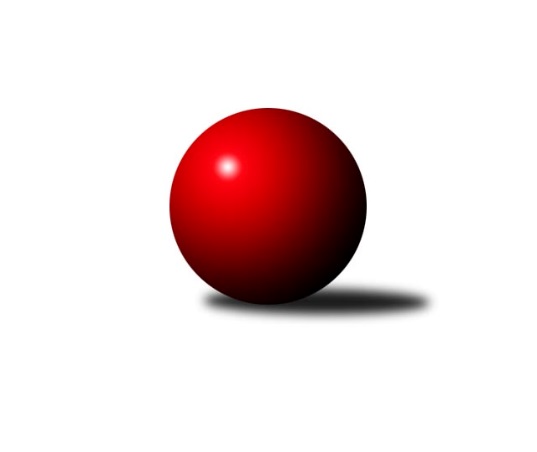 Č.8Ročník 2022/2023	19.11.2022Nejlepšího výkonu v tomto kole: 2764 dosáhlo družstvo: ASK LovosiceSeveročeská divize 2022/2023Výsledky 8. kolaSouhrnný přehled výsledků:SKK Bohušovice B	- TJ Jiskra Nový Bor	7:1	2613:2523	9.0:3.0	7.10.TJ Lokomotiva Liberec	- ASK Lovosice	4:4	2711:2764	5.0:7.0	18.11.KO Česká Kamenice	- TJ Kovostroj Děčín	3:5	2539:2607	4.0:8.0	18.11.SK Verneřice	- TJ Lokomotiva Ústí n. L. B	8:0	2582:2482	8.0:4.0	18.11.SK Skalice	- TJ VTŽ Chomutov	7:1	2595:2516	6.5:5.5	19.11.SK Šluknov	- TJ KK Louny	6:2	2487:2240	9.0:3.0	19.11.Tabulka družstev:	1.	TJ Lokomotiva Liberec	8	7	1	0	46.5 : 17.5 	56.0 : 40.0 	 2654	15	2.	SK Verneřice	8	7	0	1	45.0 : 19.0 	59.5 : 36.5 	 2628	14	3.	TJ Lokomotiva Ústí n. L. B	8	5	0	3	38.0 : 26.0 	54.5 : 41.5 	 2592	10	4.	TJ Kovostroj Děčín	8	5	0	3	35.0 : 29.0 	53.0 : 43.0 	 2586	10	5.	ASK Lovosice	8	4	1	3	33.0 : 31.0 	50.0 : 46.0 	 2624	9	6.	SK Šluknov	8	3	2	3	36.0 : 28.0 	48.5 : 47.5 	 2527	8	7.	TJ Jiskra Nový Bor	8	4	0	4	33.0 : 31.0 	44.0 : 52.0 	 2567	8	8.	SKK Bohušovice B	8	4	0	4	30.0 : 34.0 	51.0 : 45.0 	 2528	8	9.	KO Česká Kamenice	8	2	1	5	30.0 : 34.0 	44.5 : 51.5 	 2572	5	10.	TJ VTŽ Chomutov	8	2	1	5	22.0 : 42.0 	45.0 : 51.0 	 2528	5	11.	SK Skalice	8	2	0	6	21.0 : 43.0 	40.0 : 56.0 	 2453	4	12.	TJ KK Louny	8	0	0	8	14.5 : 49.5 	30.0 : 66.0 	 2396	0Podrobné výsledky kola:	 SKK Bohušovice B	2613	7:1	2523	TJ Jiskra Nový Bor	Milan Perníček	 	 228 	 216 		444 	 2:0 	 422 	 	217 	 205		Petr Kohlíček	Jakub Kroupa	 	 210 	 208 		418 	 1:1 	 397 	 	211 	 186		Martin Kortan	Jaroslav Ondráček	 	 193 	 217 		410 	 0:2 	 476 	 	235 	 241		Petr Kout	Martin Perníček	 	 235 	 225 		460 	 2:0 	 428 	 	206 	 222		Michal Gajdušek	Ondřej Perníček	 	 208 	 223 		431 	 2:0 	 378 	 	179 	 199		Lenka Kohlíčková	Milan Slabý	 	 224 	 226 		450 	 2:0 	 422 	 	208 	 214		Alena Dunkovározhodčí: Magdalena ŠabatováNejlepší výkon utkání: 476 - Petr Kout	 TJ Lokomotiva Liberec	2711	4:4	2764	ASK Lovosice	Luboš Dvořák	 	 266 	 218 		484 	 1:1 	 457 	 	219 	 238		Jaroslav Chot	Jana Susková	 	 246 	 224 		470 	 1:1 	 461 	 	227 	 234		Anna Houdková	Jitka Havlíková	 	 212 	 194 		406 	 0:2 	 473 	 	219 	 254		Michal Bruthans	Denisa Čermáková	 	 224 	 199 		423 	 1:1 	 398 	 	186 	 212		Miloš Maňour	Aleš Havlík	 	 241 	 230 		471 	 2:0 	 442 	 	230 	 212		Petr Zalabák st.	Jiří Pachl	 	 243 	 214 		457 	 0:2 	 533 	 	252 	 281		Jakub Hudecrozhodčí: Bohumír DušekNejlepší výkon utkání: 533 - Jakub Hudec	 KO Česká Kamenice	2539	3:5	2607	TJ Kovostroj Děčín	Karel Kühnel	 	 219 	 225 		444 	 2:0 	 438 	 	218 	 220		Vratislav Kubita	Karel Beran	 	 206 	 202 		408 	 0:2 	 438 	 	225 	 213		Adéla Exnerová	Miloš Martínek *1	 	 208 	 201 		409 	 1:1 	 401 	 	194 	 207		Pavel Piskoř	David Chýlek	 	 214 	 187 		401 	 0:2 	 436 	 	237 	 199		Radek Kandl	Petr Šmelhaus	 	 206 	 219 		425 	 0:2 	 451 	 	229 	 222		Tomáš Novák	Tomáš Malec	 	 235 	 217 		452 	 1:1 	 443 	 	206 	 237		Pavel Jablonickýrozhodčí: Tomáš Malecstřídání: *1 od 28. hodu Jan ChvátalNejlepší výkon utkání: 452 - Tomáš Malec	 SK Verneřice	2582	8:0	2482	TJ Lokomotiva Ústí n. L. B	Radek Mach	 	 256 	 216 		472 	 2:0 	 423 	 	221 	 202		Milan Jaworek	Lukáš Zítka	 	 213 	 196 		409 	 1:1 	 404 	 	181 	 223		Eugen Škurla	Martin Ledwoň	 	 230 	 199 		429 	 1:1 	 423 	 	210 	 213		Jiří Šípek	Miloslav Plíšek	 	 200 	 204 		404 	 2:0 	 379 	 	182 	 197		Tomáš Zahálka	Daniel Sekyra	 	 233 	 212 		445 	 1:1 	 433 	 	196 	 237		Josef Málek	Patrik Kukeně	 	 213 	 210 		423 	 1:1 	 420 	 	216 	 204		Michaela Šuterovározhodčí: Radek MachNejlepší výkon utkání: 472 - Radek Mach	 SK Skalice	2595	7:1	2516	TJ VTŽ Chomutov	Ladislav Javorek ml.	 	 203 	 236 		439 	 2:0 	 383 	 	201 	 182		Viktor Žďárský	Jiří Šácha	 	 247 	 190 		437 	 1:1 	 414 	 	202 	 212		Petr Lukšík	Martin Zeman	 	 223 	 211 		434 	 1:1 	 415 	 	199 	 216		Ondřej Šmíd	Robert Häring	 	 218 	 225 		443 	 1.5:0.5 	 432 	 	207 	 225		Dančo Bosilkov	Jaroslava Kozáková *1	 	 204 	 170 		374 	 0:2 	 428 	 	218 	 210		Lenka Nováková	Eduard Kezer ml.	 	 247 	 221 		468 	 1:1 	 444 	 	220 	 224		Stanislav Šmíd st.rozhodčí: Ladislav Javorek st.střídání: *1 od 51. hodu Ladislav Javorek st.Nejlepší výkon utkání: 468 - Eduard Kezer ml.	 SK Šluknov	2487	6:2	2240	TJ KK Louny	Jan Sklenář	 	 196 	 208 		404 	 2:0 	 344 	 	183 	 161		Martin Lázna	Ladislav Hojný	 	 192 	 207 		399 	 2:0 	 347 	 	167 	 180		Milan Bašta	Václav Kořánek	 	 223 	 197 		420 	 2:0 	 342 	 	163 	 179		Radek Jung	Antonín Viktora	 	 191 	 195 		386 	 0:2 	 412 	 	195 	 217		František Pfeifer	Eliška Marušáková	 	 225 	 220 		445 	 2:0 	 357 	 	182 	 175		Miroslav Kesner	Petr Vajnar	 	 211 	 222 		433 	 1:1 	 438 	 	222 	 216		Václav Valenta ml.rozhodčí: Ladislav HojnýNejlepší výkon utkání: 445 - Eliška MarušákováPořadí jednotlivců:	jméno hráče	družstvo	celkem	plné	dorážka	chyby	poměr kuž.	Maximum	1.	Jakub Hudec 	ASK Lovosice	477.70	316.7	161.1	2.3	4/4	(533)	2.	Tomáš Malec 	KO Česká Kamenice	460.70	312.4	148.3	3.6	5/5	(512)	3.	Michal Bruthans 	ASK Lovosice	458.65	309.1	149.6	3.9	4/4	(485)	4.	Robert Suchomel  st.	TJ VTŽ Chomutov	458.31	304.9	153.4	4.4	4/5	(473)	5.	Radek Mach 	SK Verneřice	457.80	311.8	146.1	4.6	5/5	(491)	6.	Alena Dunková 	TJ Jiskra Nový Bor	456.31	298.8	157.6	2.5	4/4	(488)	7.	Petr Vajnar 	SK Šluknov	452.60	306.5	146.2	3.2	5/5	(479)	8.	Jiří Pachl 	TJ Lokomotiva Liberec	450.30	301.9	148.5	3.3	5/5	(466)	9.	Aleš Havlík 	TJ Lokomotiva Liberec	449.35	306.2	143.2	4.8	5/5	(471)	10.	Tomáš Novák 	TJ Kovostroj Děčín	446.50	299.9	146.6	3.3	5/5	(469)	11.	Patrik Kukeně 	SK Verneřice	445.90	305.6	140.4	3.4	5/5	(470)	12.	Václav Valenta  ml.	TJ KK Louny	445.65	311.7	134.0	5.0	5/5	(476)	13.	Daniel Sekyra 	SK Verneřice	443.00	294.8	148.2	3.8	5/5	(460)	14.	Václav Vlk 	TJ Lokomotiva Liberec	441.07	295.5	145.5	3.9	5/5	(486)	15.	Jana Susková 	TJ Lokomotiva Liberec	440.25	299.0	141.3	4.8	5/5	(480)	16.	Tomáš Zahálka 	TJ Lokomotiva Ústí n. L. B	440.06	294.4	145.6	5.8	4/5	(488)	17.	Eugen Škurla 	TJ Lokomotiva Ústí n. L. B	439.00	299.5	139.6	6.2	5/5	(468)	18.	Martin Kortan 	TJ Jiskra Nový Bor	438.94	297.1	141.9	5.6	4/4	(488)	19.	Jaroslav Ondráček 	SKK Bohušovice B	437.80	301.8	136.0	7.3	5/5	(467)	20.	Josef Málek 	TJ Lokomotiva Ústí n. L. B	436.20	299.1	137.1	5.4	5/5	(465)	21.	Eliška Marušáková 	SK Šluknov	435.45	299.9	135.6	3.5	5/5	(445)	22.	Radek Kandl 	TJ Kovostroj Děčín	434.81	293.4	141.4	3.9	4/5	(485)	23.	Denisa Čermáková 	TJ Lokomotiva Liberec	434.50	298.6	135.9	6.2	5/5	(462)	24.	Lukáš Zítka 	SK Verneřice	433.80	303.5	130.3	8.9	5/5	(485)	25.	Pavel Jablonický 	TJ Kovostroj Děčín	433.30	295.6	137.7	6.9	5/5	(463)	26.	Michaela Šuterová 	TJ Lokomotiva Ústí n. L. B	432.50	305.3	127.2	7.5	5/5	(481)	27.	Petr Kohlíček 	TJ Jiskra Nový Bor	432.44	297.4	135.1	6.5	4/4	(471)	28.	Martin Perníček 	SKK Bohušovice B	432.05	302.9	129.2	5.9	5/5	(464)	29.	Petr Šmelhaus 	KO Česká Kamenice	431.94	300.8	131.1	4.7	4/5	(453)	30.	Petr Zalabák  st.	ASK Lovosice	431.69	300.3	131.4	6.2	4/4	(451)	31.	Václav Kořánek 	SK Šluknov	430.95	295.9	135.1	5.4	5/5	(445)	32.	Stanislav Šmíd  st.	TJ VTŽ Chomutov	430.81	301.1	129.7	5.3	4/5	(444)	33.	Vratislav Kubita 	TJ Kovostroj Děčín	430.65	296.6	134.1	7.8	5/5	(450)	34.	Jaroslav Chot 	ASK Lovosice	430.00	291.3	138.7	8.9	4/4	(480)	35.	Ladislav Javorek  ml.	SK Skalice	429.25	290.1	139.2	5.6	5/5	(459)	36.	Radek Marušák 	SK Šluknov	428.08	291.2	136.9	4.6	4/5	(455)	37.	Miloš Martínek 	KO Česká Kamenice	426.87	286.9	139.9	6.0	5/5	(473)	38.	Jiří Šípek 	TJ Lokomotiva Ústí n. L. B	426.65	296.6	130.1	5.6	5/5	(450)	39.	Miloslav Plíšek 	SK Verneřice	426.60	302.8	123.9	4.8	5/5	(456)	40.	Adéla Exnerová 	TJ Kovostroj Děčín	425.75	293.0	132.8	5.2	4/5	(445)	41.	Petr Kout 	TJ Jiskra Nový Bor	425.00	297.9	127.1	5.3	4/4	(476)	42.	Eduard Kezer  ml.	SK Skalice	424.40	294.3	130.1	9.0	5/5	(468)	43.	Pavel Piskoř 	TJ Kovostroj Děčín	424.30	291.3	133.1	6.5	5/5	(454)	44.	Tomáš Charvát 	ASK Lovosice	423.42	299.1	124.3	8.8	3/4	(448)	45.	Karel Beran 	KO Česká Kamenice	422.80	300.2	122.6	6.6	5/5	(431)	46.	Milan Slabý 	SKK Bohušovice B	422.25	297.8	124.5	7.9	5/5	(450)	47.	Martin Ledwoň 	SK Verneřice	420.70	294.0	126.8	7.8	5/5	(456)	48.	Dančo Bosilkov 	TJ VTŽ Chomutov	419.80	292.4	127.5	8.5	5/5	(443)	49.	Karel Kühnel 	KO Česká Kamenice	419.50	292.0	127.6	7.4	5/5	(486)	50.	Ondřej Šmíd 	TJ VTŽ Chomutov	419.31	292.4	126.9	7.4	4/5	(434)	51.	Viktor Žďárský 	TJ VTŽ Chomutov	418.67	291.9	126.8	8.0	5/5	(470)	52.	Lenka Kohlíčková 	TJ Jiskra Nový Bor	416.92	294.6	122.3	7.5	4/4	(455)	53.	David Chýlek 	KO Česká Kamenice	415.55	291.0	124.6	10.4	5/5	(436)	54.	Jiří Šácha 	SK Skalice	410.83	280.1	130.8	7.8	4/5	(437)	55.	Petr Lukšík 	TJ VTŽ Chomutov	407.07	289.3	117.8	11.1	5/5	(462)	56.	Jan Sklenář 	SK Šluknov	405.90	289.5	116.5	7.2	5/5	(444)	57.	Robert Häring 	SK Skalice	405.65	289.4	116.3	5.8	5/5	(458)	58.	Jakub Kroupa 	SKK Bohušovice B	405.55	281.9	123.7	8.4	5/5	(468)	59.	Oldřich Vlasák 	SK Skalice	405.00	273.9	131.1	8.4	4/5	(423)	60.	Miloš Maňour 	ASK Lovosice	401.92	284.2	117.8	8.0	3/4	(441)	61.	Ondřej Perníček 	SKK Bohušovice B	398.63	289.0	109.6	11.1	4/5	(431)	62.	František Tomík 	SK Šluknov	397.50	277.0	120.5	9.5	4/5	(410)	63.	František Pfeifer 	TJ KK Louny	391.00	274.3	116.8	12.8	4/5	(412)	64.	Michal Gajdušek 	TJ Jiskra Nový Bor	390.50	277.8	112.7	10.3	4/4	(428)	65.	Miroslav Kesner 	TJ KK Louny	379.60	279.1	100.5	13.2	5/5	(422)		Milan Perníček 	SKK Bohušovice B	473.22	312.0	161.2	3.6	3/5	(505)		Luboš Dvořák 	TJ Lokomotiva Liberec	459.00	310.6	148.4	4.9	3/5	(484)		Milan Jaworek 	TJ Lokomotiva Ústí n. L. B	443.75	297.8	146.0	5.5	2/5	(482)		Věra Šimečková 	KO Česká Kamenice	440.00	307.3	132.7	6.7	1/5	(445)		Jan Řeřicha 	TJ Jiskra Nový Bor	438.50	301.5	137.0	10.5	2/4	(464)		Dalibor Dařílek 	TJ Lokomotiva Ústí n. L. B	434.50	282.5	152.0	7.5	2/5	(440)		Daniela Hlaváčová 	TJ KK Louny	434.25	299.2	135.1	5.0	3/5	(463)		Martin Zeman 	SK Skalice	434.00	303.0	131.0	4.0	1/5	(434)		Lenka Dařílková 	TJ Lokomotiva Ústí n. L. B	434.00	309.0	125.0	7.0	1/5	(434)		Anna Houdková 	ASK Lovosice	431.75	297.5	134.3	6.5	2/4	(461)		Jana Kořínková 	TJ Lokomotiva Liberec	431.00	297.0	134.0	6.0	1/5	(431)		Lenka Nováková 	TJ VTŽ Chomutov	428.00	315.0	113.0	12.0	1/5	(428)		Libor Hrnčíř 	SK Skalice	420.00	284.0	136.0	6.0	2/5	(450)		Václav Valenta  st.	TJ KK Louny	416.00	292.0	124.0	11.0	2/5	(432)		Petr Tregner 	SK Skalice	416.00	310.0	106.0	10.0	1/5	(416)		Nataša Kovačovičová 	TJ Lokomotiva Liberec	412.50	283.5	129.0	7.0	2/5	(413)		Robert Křenek 	SK Skalice	407.00	282.0	125.0	8.0	1/5	(407)		Roman Filip 	SKK Bohušovice B	407.00	285.0	122.0	5.0	1/5	(407)		Roman Slavík 	TJ Kovostroj Děčín	406.50	287.0	119.5	8.0	2/5	(418)		Ladislav Koláček 	SKK Bohušovice B	406.17	281.2	125.0	9.0	3/5	(413)		Jitka Havlíková 	TJ Lokomotiva Liberec	406.00	285.0	121.0	9.0	1/5	(406)		Zbyněk Vytiska 	TJ VTŽ Chomutov	405.00	295.3	109.8	6.3	2/5	(430)		Ladislav Hojný 	SK Šluknov	403.50	284.0	119.5	10.5	1/5	(408)		Petr Zalabák  ml.	ASK Lovosice	402.00	278.0	124.0	12.0	1/4	(402)		Martin Lázna 	TJ KK Louny	398.67	282.0	116.7	12.0	3/5	(454)		Zdenek Ramajzl 	TJ Lokomotiva Ústí n. L. B	397.00	275.0	122.0	15.0	1/5	(397)		Eduard Kezer  st.	SK Skalice	394.50	282.5	112.0	10.0	2/5	(423)		Ladislav Javorek  st.	SK Skalice	394.00	263.0	131.0	9.0	1/5	(394)		Jan Chvátal 	KO Česká Kamenice	389.00	266.0	123.0	8.0	1/5	(389)		Tomáš Kesner 	TJ KK Louny	387.67	265.3	122.3	8.7	1/5	(403)		Antonín Viktora 	SK Šluknov	386.00	274.0	112.0	7.0	1/5	(386)		Radek Jung 	TJ KK Louny	383.56	282.7	100.9	16.7	3/5	(413)		Milan Bašta 	TJ KK Louny	381.33	276.3	105.0	14.3	3/5	(416)		Miroslav Sodomka 	TJ KK Louny	379.00	251.0	128.0	9.0	1/5	(379)		Kristýna Vorlická 	TJ Lokomotiva Ústí n. L. B	374.00	272.0	102.0	5.0	1/5	(374)		Rudolf Tesařík 	TJ VTŽ Chomutov	373.00	259.0	114.0	11.0	1/5	(373)		Jiří Piskáček 	SK Skalice	370.00	279.0	91.0	15.0	1/5	(384)		Ladislava Šmídová 	SK Skalice	342.00	247.0	95.0	20.0	1/5	(342)		Miroslava Löffelmannová 	SK Skalice	337.00	257.0	80.0	26.0	1/5	(337)		Andrea Pfeiferová 	TJ KK Louny	328.00	228.0	100.0	13.0	1/5	(328)Sportovně technické informace:Starty náhradníků:registrační číslo	jméno a příjmení 	datum startu 	družstvo	číslo startu11788	František Pfeifer	19.11.2022	TJ KK Louny	5x4110	Jitka Havlíková	18.11.2022	TJ Lokomotiva Liberec	1x26775	Luboš Dvořák	18.11.2022	TJ Lokomotiva Liberec	5x22756	Jaroslava Kozáková	19.11.2022	SK Skalice	1x19377	Ladislav Javorek st.	19.11.2022	SK Skalice	2x12409	Martin Zeman	19.11.2022	SK Skalice	1x13248	Lenka Nováková	19.11.2022	TJ VTŽ Chomutov	1x25522	Milan Bašta	19.11.2022	TJ KK Louny	4x25511	Jan Chvátal	18.11.2022	KO Česká Kamenice	2x
Hráči dopsaní na soupisku:registrační číslo	jméno a příjmení 	datum startu 	družstvo	Program dalšího kola:9. kolo25.11.2022	pá	17:00	TJ Lokomotiva Ústí n. L. B - TJ Jiskra Nový Bor	25.11.2022	pá	17:00	TJ Lokomotiva Liberec - KO Česká Kamenice	26.11.2022	so	9:00	TJ KK Louny - TJ VTŽ Chomutov	26.11.2022	so	9:00	TJ Kovostroj Děčín - SKK Bohušovice B	26.11.2022	so	9:00	SK Skalice - SK Verneřice	26.11.2022	so	10:00	ASK Lovosice - SK Šluknov	Nejlepší šestka kola - absolutněNejlepší šestka kola - absolutněNejlepší šestka kola - absolutněNejlepší šestka kola - absolutněNejlepší šestka kola - dle průměru kuželenNejlepší šestka kola - dle průměru kuželenNejlepší šestka kola - dle průměru kuželenNejlepší šestka kola - dle průměru kuželenNejlepší šestka kola - dle průměru kuželenPočetJménoNázev týmuVýkonPočetJménoNázev týmuPrůměr (%)Výkon5xJakub HudecASK Lovosice5335xJakub HudecASK Lovosice119.565332xLuboš DvořákLok. Liberec4841xPetr KoutNový Bor111.744761xPetr KoutNový Bor4762xRadek MachVerneřice111.364723xMichal BruthansASK Lovosice4731xEduard Kezer ml.SK Skalice110.574682xRadek MachVerneřice4721xLuboš DvořákLok. Liberec108.574841xAleš HavlíkLok. Liberec4711xMartin PerníčekBohušovice B107.98460